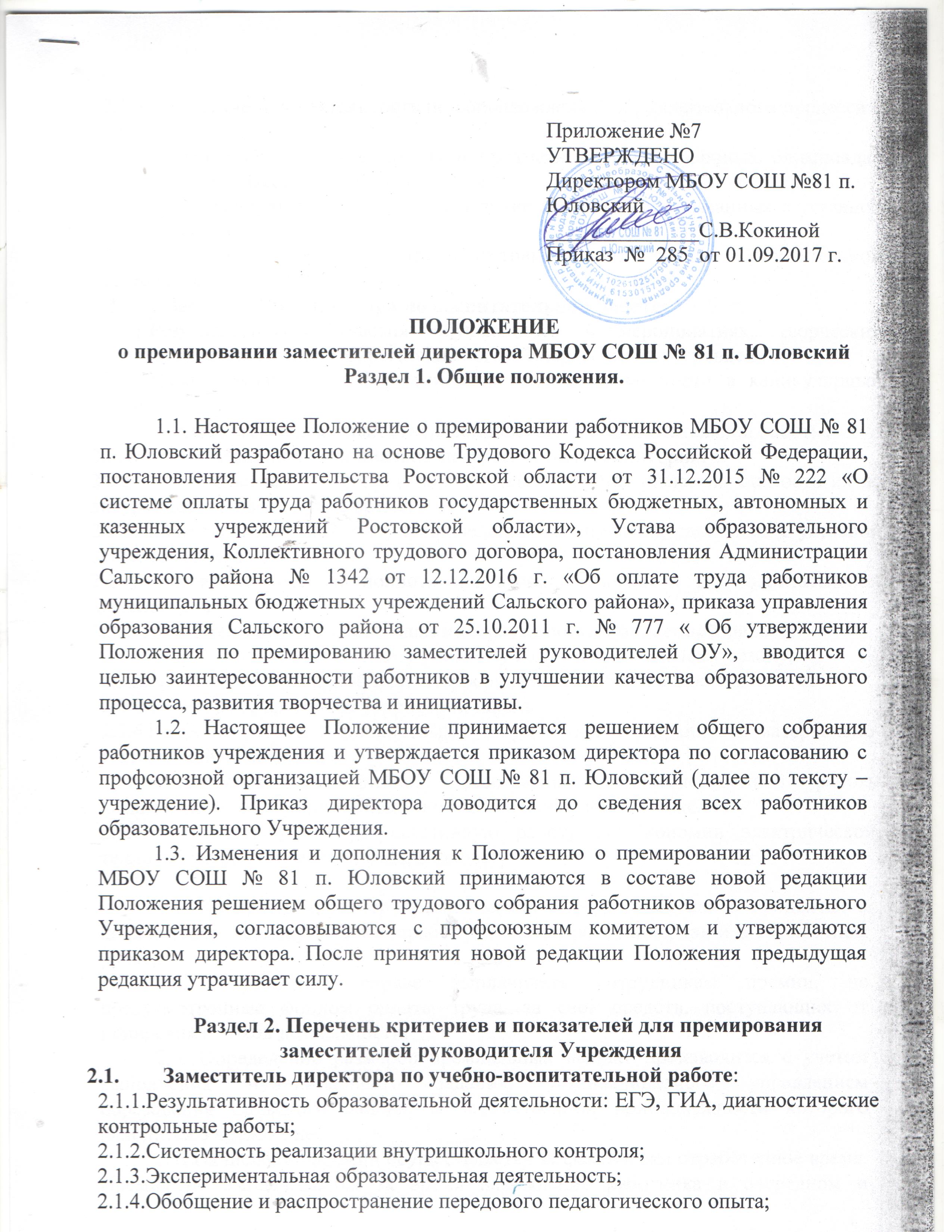 ПОЛОЖЕНИЕо премировании заместителей директора МБОУ СОШ № 81 п. ЮловскийРаздел 1. Общие положения.1.1. Настоящее Положение о премировании работников МБОУ СОШ № 81 п. Юловский разработано на основе Трудового Кодекса Российской Федерации, постановления Правительства Ростовской области от 31.12.2015 № 222 «О системе оплаты труда работников государственных бюджетных, автономных и казенных учреждений Ростовской области», Устава образовательного учреждения, Коллективного трудового договора, постановления Администрации Сальского района № 1342 от 12.12.2016 г. «Об оплате труда работников муниципальных бюджетных учреждений Сальского района», приказа управления образования Сальского района от 25.10.2011 г. № 777 « Об утверждении Положения по премированию заместителей руководителей ОУ»,  вводится с целью заинтересованности работников в улучшении качества образовательного процесса, развития творчества и инициативы.1.2. Настоящее Положение принимается решением общего собрания работников учреждения и утверждается приказом директора по согласованию с профсоюзной организацией МБОУ СОШ № 81 п. Юловский (далее по тексту – учреждение). Приказ директора доводится до сведения всех работников образовательного Учреждения. 1.3. Изменения и дополнения к Положению о премировании работников МБОУ СОШ № 81 п. Юловский принимаются в составе новой редакции Положения решением общего трудового собрания работников образовательного Учреждения, согласовываются с профсоюзным комитетом и утверждаются приказом директора. После принятия новой редакции Положения предыдущая редакция утрачивает силу. Раздел 2. Перечень критериев и показателей для премирования заместителей руководителя Учреждения2.1.	Заместитель директора по учебно-воспитательной работе:2.1.1.Результативность образовательной деятельности: ЕГЭ, ГИА, диагностические контрольные работы;2.1.2.Системность реализации внутришкольного контроля;2.1.3.Экспериментальная образовательная деятельность;2.1.4.Обобщение и распространение передового педагогического опыта;2.1.5.Аналитическая деятельность по сопровождению образовательного процесса в школе;2.1.6.Участие обучающихся школы в предметных очно - заочных олимпиадах регионального, Всероссийского значения.2.1.7.Качественную подготовку и проведение мероприятий, связанных с уставной деятельностью школы.2.1.8.Своевременность и полнота подготовки отчетности по образовательной деятельности.2.2.	Заместитель директора по воспитательной работе:2.2.1.Результативность участия обучающихся в мероприятиях, творческих конкурсах муниципального, регионального и Всероссийского уровней;2.2.2.Охват обучающихся формами оздоровления и занятости в каникулярный период;2.2.3.Аналитическая деятельность по сопровождению воспитательной работы;2.2.4.	Исполнение социально-педагогического мониторинга.2.2.5.	Обеспечение сопровождения детей «группы риска» и занятости их во внеурочное и каникулярное время.2.2.6. Качественную подготовку и проведение мероприятий, связанных с уставной деятельностью школы.2.2.7. Своевременность и полнота подготовки отчетности по воспитательной деятельности.2.3. Заместитель директора по административно-хозяйственной работе:2.3.1.Подготовка школы к новому учебному году и отопительному сезону;2.3.2.Обеспечение пожарной и антитеррористической безопасности в школе;2.3.3.Санитарное состояние территории школы;2.3.4.Качество работы с финансовыми документами и сохранность материально- технической базы школы.2.3.5.Обеспечение безаварийной, безотказной и бесперебойной работы хозяйственно-эксплуатационных систем жизнеобеспечения школы.2.3.6. За системную и результативную работу по экономии электрической, тепловой энергии и расхода воды в школе. 2.4. Конкретный размер премии может определяться как в процентах к должностному окладу (ставке заработной платы) работника, так и в абсолютном размере.2.5. Учреждение вправе выплачивать сотрудникам премии, не предусмотренные фондом оплаты труда, за счет средств, поступающих от приносящей доход деятельности.2.6. Определение размеров премиальных выплат производится с учетом выполнения муниципального задания, устанавливаемого управлением образования Сальского района, в ведомственной принадлежности которого находится Учреждение.2.7. Начисление премий осуществляется за фактически отработанное время. Премия не выплачивается за время нахождения работника в очередном и административных отпусках, за время нахождения в служебной командировке, а также за дни временной нетрудоспособности.2.8. В случае привлечения работников Учреждения к дисциплинарной или административной ответственности, связанной с выполнением функциональных обязанностей, премии за расчётный период, в котором совершено правонарушение, не начисляются. 